Extras din Anexa nr.2 la Hotărârea Consiliului de Administraţie al Agenţiei Naţionale pentru Reglementare în Comunicaţii Electronice şi Tehnologia Informaţiei nr.10 din 28 februarie 2019Tabelul 13Modul de publicare a indicatorilor de calitate tehnici pentru serviciul de transfer al datelor în bandă largă furnizat prin reţelepublice mobile celulare terestreTabelul 13Modul de publicare a indicatorilor de calitate tehnici pentru serviciul de transfer al datelor în bandă largă furnizat prin reţelepublice mobile celulare terestreTabelul 13Modul de publicare a indicatorilor de calitate tehnici pentru serviciul de transfer al datelor în bandă largă furnizat prin reţelepublice mobile celulare terestreTabelul 13Modul de publicare a indicatorilor de calitate tehnici pentru serviciul de transfer al datelor în bandă largă furnizat prin reţelepublice mobile celulare terestreTabelul 13Modul de publicare a indicatorilor de calitate tehnici pentru serviciul de transfer al datelor în bandă largă furnizat prin reţelepublice mobile celulare terestreFurnizorul Perioada de raportare 1. Viteza de transfer al datelor1. Viteza de transfer al datelor1. Viteza de transfer al datelor1. Viteza de transfer al datelor1. Viteza de transfer al datelor1.1. Viteza promovată de transfer al datelor, [Mbps]1.1. Viteza promovată de transfer al datelor, [Mbps]1.1. Viteza promovată de transfer al datelor, [Mbps]Download1.1. Viteza promovată de transfer al datelor, [Mbps]1.1. Viteza promovată de transfer al datelor, [Mbps]1.1. Viteza promovată de transfer al datelor, [Mbps]Upload1.2. Viteza maximă estimată de transfer al datelor, [Mbps]UMTSUMTSDownload1.2. Viteza maximă estimată de transfer al datelor, [Mbps]UMTSUMTSUpload1.2. Viteza maximă estimată de transfer al datelor, [Mbps]LTELTEDownload1.2. Viteza maximă estimată de transfer al datelor, [Mbps]LTELTEUpload1.3. Viteza medie de transfer al datelor în direcţia descendentă (download) (), [kbps]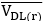 ApreciereaValori de referinţăValori de referinţăValoarea măsurată1.3. Viteza medie de transfer al datelor în direcţia descendentă (download) (), [kbps]Foarte bun≥ 10240≥ 102401.3. Viteza medie de transfer al datelor în direcţia descendentă (download) (), [kbps]Bun10240 >≥ 614410240 >≥ 61441.3. Viteza medie de transfer al datelor în direcţia descendentă (download) (), [kbps]Satisfăcător6144 >≥ 20486144 >≥ 20481.3. Viteza medie de transfer al datelor în direcţia descendentă (download) (), [kbps]Nesatisfăcător< 2048< 20481.4. Viteza medie de transfer al datelor în direcţia ascendentă (upload) (), [kbps]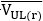 ApreciereaValori de referinţăValori de referinţăValoarea măsurată1.4. Viteza medie de transfer al datelor în direcţia ascendentă (upload) (), [kbps]Foarte bun≥ 3072≥ 30721.4. Viteza medie de transfer al datelor în direcţia ascendentă (upload) (), [kbps]Bun3072 >≥ 10243072 >≥ 10241.4. Viteza medie de transfer al datelor în direcţia ascendentă (upload) (), [kbps]Satisfăcător1024 >≥ 5121024 >≥ 5121.4. Viteza medie de transfer al datelor în direcţia ascendentă (upload) (), [kbps]Nesatisfăcător< 512< 5122. Timpul de descărcare completă a paginii WEB – Valoarea medie pe reţea a timpului de descărcare completă a paginii WEB (), [s]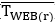 ApreciereaValori de referinţăValori de referinţăValoarea măsurată2. Timpul de descărcare completă a paginii WEB – Valoarea medie pe reţea a timpului de descărcare completă a paginii WEB (), [s]Foarte bun≤ 5≤ 52. Timpul de descărcare completă a paginii WEB – Valoarea medie pe reţea a timpului de descărcare completă a paginii WEB (), [s]Bun5 <≤ 105 <≤ 102. Timpul de descărcare completă a paginii WEB – Valoarea medie pe reţea a timpului de descărcare completă a paginii WEB (), [s]Satisfăcător10 <≤ 1510 <≤ 152. Timpul de descărcare completă a paginii WEB – Valoarea medie pe reţea a timpului de descărcare completă a paginii WEB (), [s]Nesatisfăcător> 15> 153. Întârzierea de transfer al pachetelor de date – Valoarea medie pe reţea a întârzierii de transfer al pachetelor de date(), [ms]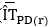 ApreciereaValori de referinţăValori de referinţăValoarea măsurată3. Întârzierea de transfer al pachetelor de date – Valoarea medie pe reţea a întârzierii de transfer al pachetelor de date(), [ms]Foarte bun≤ 50≤ 503. Întârzierea de transfer al pachetelor de date – Valoarea medie pe reţea a întârzierii de transfer al pachetelor de date(), [ms]Bun50 <≤ 10050 <≤ 1003. Întârzierea de transfer al pachetelor de date – Valoarea medie pe reţea a întârzierii de transfer al pachetelor de date(), [ms]Satisfăcător100 <≤ 150100 <≤ 1503. Întârzierea de transfer al pachetelor de date – Valoarea medie pe reţea a întârzierii de transfer al pachetelor de date(), [ms]Nesatisfăcător> 150> 1504. Rata pierderii de pachete de date – Valoarea medie pe reţea a ratei pierderii de pachete de date (), [%]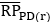 ApreciereaValori de referinţăValori de referinţăValoarea măsurată4. Rata pierderii de pachete de date – Valoarea medie pe reţea a ratei pierderii de pachete de date (), [%]Foarte bun≤ 1≤ 14. Rata pierderii de pachete de date – Valoarea medie pe reţea a ratei pierderii de pachete de date (), [%]Bun1 <≤ 21 <≤ 24. Rata pierderii de pachete de date – Valoarea medie pe reţea a ratei pierderii de pachete de date (), [%]Satisfăcător2 <≤ 32 <≤ 34. Rata pierderii de pachete de date – Valoarea medie pe reţea a ratei pierderii de pachete de date (), [%]Nesatisfăcător> 3> 35. Rata de acoperire a populaţiei cu servicii de transfer al datelor în bandă largă 5. Rata de acoperire a populaţiei cu servicii de transfer al datelor în bandă largă 5. Rata de acoperire a populaţiei cu servicii de transfer al datelor în bandă largă 5. Rata de acoperire a populaţiei cu servicii de transfer al datelor în bandă largă Valoarea măsurată5.1. Rata de acoperire a populaţiei Republicii Moldova cu servicii de date în bandă largă cu o viteză medie de transfer al datelor la utilizator în direcţia descendentă (downlink) de cel puţin 512 kbps, cu o probabilitate de 95% a recepţiei indoor, [%]5.1. Rata de acoperire a populaţiei Republicii Moldova cu servicii de date în bandă largă cu o viteză medie de transfer al datelor la utilizator în direcţia descendentă (downlink) de cel puţin 512 kbps, cu o probabilitate de 95% a recepţiei indoor, [%]5.1. Rata de acoperire a populaţiei Republicii Moldova cu servicii de date în bandă largă cu o viteză medie de transfer al datelor la utilizator în direcţia descendentă (downlink) de cel puţin 512 kbps, cu o probabilitate de 95% a recepţiei indoor, [%]5.1. Rata de acoperire a populaţiei Republicii Moldova cu servicii de date în bandă largă cu o viteză medie de transfer al datelor la utilizator în direcţia descendentă (downlink) de cel puţin 512 kbps, cu o probabilitate de 95% a recepţiei indoor, [%]5.2. Rata de acoperire a populaţiei Republicii Moldova cu servicii de date în bandă largă cu o viteză medie de transfer al datelor la utilizator în direcţia descendentă (downlink) de cel puţin 1 Mbps, cu o probabilitate de 95% a recepţiei indoor, [%]5.2. Rata de acoperire a populaţiei Republicii Moldova cu servicii de date în bandă largă cu o viteză medie de transfer al datelor la utilizator în direcţia descendentă (downlink) de cel puţin 1 Mbps, cu o probabilitate de 95% a recepţiei indoor, [%]5.2. Rata de acoperire a populaţiei Republicii Moldova cu servicii de date în bandă largă cu o viteză medie de transfer al datelor la utilizator în direcţia descendentă (downlink) de cel puţin 1 Mbps, cu o probabilitate de 95% a recepţiei indoor, [%]5.2. Rata de acoperire a populaţiei Republicii Moldova cu servicii de date în bandă largă cu o viteză medie de transfer al datelor la utilizator în direcţia descendentă (downlink) de cel puţin 1 Mbps, cu o probabilitate de 95% a recepţiei indoor, [%]5.3. Rata de acoperire a populaţiei Republicii Moldova cu servicii de date în bandă largă cu o viteză medie de transfer al datelor la utilizator în direcţia descendentă (downlink) de cel puţin 10 Mbps, cu o probabilitate de 95% a recepţiei indoor, [%]5.3. Rata de acoperire a populaţiei Republicii Moldova cu servicii de date în bandă largă cu o viteză medie de transfer al datelor la utilizator în direcţia descendentă (downlink) de cel puţin 10 Mbps, cu o probabilitate de 95% a recepţiei indoor, [%]5.3. Rata de acoperire a populaţiei Republicii Moldova cu servicii de date în bandă largă cu o viteză medie de transfer al datelor la utilizator în direcţia descendentă (downlink) de cel puţin 10 Mbps, cu o probabilitate de 95% a recepţiei indoor, [%]5.3. Rata de acoperire a populaţiei Republicii Moldova cu servicii de date în bandă largă cu o viteză medie de transfer al datelor la utilizator în direcţia descendentă (downlink) de cel puţin 10 Mbps, cu o probabilitate de 95% a recepţiei indoor, [%]6. Rata de acoperire a drumurilor publice cu servicii de transfer al datelor în bandă largă6. Rata de acoperire a drumurilor publice cu servicii de transfer al datelor în bandă largă6. Rata de acoperire a drumurilor publice cu servicii de transfer al datelor în bandă largă6. Rata de acoperire a drumurilor publice cu servicii de transfer al datelor în bandă largăValoarea măsurată6.1.Ratele de acoperire, a până la 20 de drumuri publice din cele specificate în Anexa nr.1 la Hotărârea Guvernului nr.1468 din 30 decembrie 2016 (selectate anual de ANRCETI până la data de 30 noiembrie al anului anterior termenului de prezentare/publicare), cu o viteză medie de transfer al datelor la utilizator în direcţia descendentă (downlink) de cel puţin 512 kbps, cu o probabilitate de 95% a recepţiei/acoperirii în vehicul, [nominalizarea drumurilor publice, cu indicarea ratelor de acoperire pentru fiecare drum, în %]6.1.Ratele de acoperire, a până la 20 de drumuri publice din cele specificate în Anexa nr.1 la Hotărârea Guvernului nr.1468 din 30 decembrie 2016 (selectate anual de ANRCETI până la data de 30 noiembrie al anului anterior termenului de prezentare/publicare), cu o viteză medie de transfer al datelor la utilizator în direcţia descendentă (downlink) de cel puţin 512 kbps, cu o probabilitate de 95% a recepţiei/acoperirii în vehicul, [nominalizarea drumurilor publice, cu indicarea ratelor de acoperire pentru fiecare drum, în %]6.1.Ratele de acoperire, a până la 20 de drumuri publice din cele specificate în Anexa nr.1 la Hotărârea Guvernului nr.1468 din 30 decembrie 2016 (selectate anual de ANRCETI până la data de 30 noiembrie al anului anterior termenului de prezentare/publicare), cu o viteză medie de transfer al datelor la utilizator în direcţia descendentă (downlink) de cel puţin 512 kbps, cu o probabilitate de 95% a recepţiei/acoperirii în vehicul, [nominalizarea drumurilor publice, cu indicarea ratelor de acoperire pentru fiecare drum, în %]6.1.Ratele de acoperire, a până la 20 de drumuri publice din cele specificate în Anexa nr.1 la Hotărârea Guvernului nr.1468 din 30 decembrie 2016 (selectate anual de ANRCETI până la data de 30 noiembrie al anului anterior termenului de prezentare/publicare), cu o viteză medie de transfer al datelor la utilizator în direcţia descendentă (downlink) de cel puţin 512 kbps, cu o probabilitate de 95% a recepţiei/acoperirii în vehicul, [nominalizarea drumurilor publice, cu indicarea ratelor de acoperire pentru fiecare drum, în %]6.2. Ratele de acoperire, a până la 20 de drumuri publice din cele specificate în Anexa nr.1 la Hotărârea Guvernului nr.1468 din 30 decembrie 2016 (selectate anual de ANRCETI până la data de 30 noiembrie al anului anterior termenului de prezentare/publicare), cu o viteză medie de transfer al datelor la utilizator în direcţia descendentă (downlink) de cel puţin 1 Mbps, cu o probabilitate de 95% a recepţiei/acoperirii în vehicul, [nominalizarea drumurilor publice, cu indicarea ratelor de acoperire pentru fiecare drum, în %]6.2. Ratele de acoperire, a până la 20 de drumuri publice din cele specificate în Anexa nr.1 la Hotărârea Guvernului nr.1468 din 30 decembrie 2016 (selectate anual de ANRCETI până la data de 30 noiembrie al anului anterior termenului de prezentare/publicare), cu o viteză medie de transfer al datelor la utilizator în direcţia descendentă (downlink) de cel puţin 1 Mbps, cu o probabilitate de 95% a recepţiei/acoperirii în vehicul, [nominalizarea drumurilor publice, cu indicarea ratelor de acoperire pentru fiecare drum, în %]6.2. Ratele de acoperire, a până la 20 de drumuri publice din cele specificate în Anexa nr.1 la Hotărârea Guvernului nr.1468 din 30 decembrie 2016 (selectate anual de ANRCETI până la data de 30 noiembrie al anului anterior termenului de prezentare/publicare), cu o viteză medie de transfer al datelor la utilizator în direcţia descendentă (downlink) de cel puţin 1 Mbps, cu o probabilitate de 95% a recepţiei/acoperirii în vehicul, [nominalizarea drumurilor publice, cu indicarea ratelor de acoperire pentru fiecare drum, în %]6.2. Ratele de acoperire, a până la 20 de drumuri publice din cele specificate în Anexa nr.1 la Hotărârea Guvernului nr.1468 din 30 decembrie 2016 (selectate anual de ANRCETI până la data de 30 noiembrie al anului anterior termenului de prezentare/publicare), cu o viteză medie de transfer al datelor la utilizator în direcţia descendentă (downlink) de cel puţin 1 Mbps, cu o probabilitate de 95% a recepţiei/acoperirii în vehicul, [nominalizarea drumurilor publice, cu indicarea ratelor de acoperire pentru fiecare drum, în %]6.3. Ratele de acoperire, a până la 20 de drumuri publice din cele specificate în Anexa nr.1 la Hotărârea Guvernului nr.1468 din 30 decembrie 2016 (selectate anual de ANRCETI până la data de 30 noiembrie al anului anterior termenului de prezentare/publicare), cu o viteză medie de transfer al datelor la utilizator în direcţia descendentă (downlink) de cel puţin 10 Mbps, cu o probabilitate de 95% a recepţiei/acoperirii în vehicul, [nominalizarea drumurilor publice, cu indicarea ratelor de acoperire pentru fiecare drum, în %]6.3. Ratele de acoperire, a până la 20 de drumuri publice din cele specificate în Anexa nr.1 la Hotărârea Guvernului nr.1468 din 30 decembrie 2016 (selectate anual de ANRCETI până la data de 30 noiembrie al anului anterior termenului de prezentare/publicare), cu o viteză medie de transfer al datelor la utilizator în direcţia descendentă (downlink) de cel puţin 10 Mbps, cu o probabilitate de 95% a recepţiei/acoperirii în vehicul, [nominalizarea drumurilor publice, cu indicarea ratelor de acoperire pentru fiecare drum, în %]6.3. Ratele de acoperire, a până la 20 de drumuri publice din cele specificate în Anexa nr.1 la Hotărârea Guvernului nr.1468 din 30 decembrie 2016 (selectate anual de ANRCETI până la data de 30 noiembrie al anului anterior termenului de prezentare/publicare), cu o viteză medie de transfer al datelor la utilizator în direcţia descendentă (downlink) de cel puţin 10 Mbps, cu o probabilitate de 95% a recepţiei/acoperirii în vehicul, [nominalizarea drumurilor publice, cu indicarea ratelor de acoperire pentru fiecare drum, în %]6.3. Ratele de acoperire, a până la 20 de drumuri publice din cele specificate în Anexa nr.1 la Hotărârea Guvernului nr.1468 din 30 decembrie 2016 (selectate anual de ANRCETI până la data de 30 noiembrie al anului anterior termenului de prezentare/publicare), cu o viteză medie de transfer al datelor la utilizator în direcţia descendentă (downlink) de cel puţin 10 Mbps, cu o probabilitate de 95% a recepţiei/acoperirii în vehicul, [nominalizarea drumurilor publice, cu indicarea ratelor de acoperire pentru fiecare drum, în %]